ОТДЕЛ ИДЕОЛОГИЧЕСКОЙ РАБОТЫ И ПО ДЕЛАМ МОЛОДЕЖИГРОДНЕНСКОГО ГОРОДСКОГО ИСПОЛНИТЕЛЬНОГО КОМИТЕТАИнформационный	вестник(материалы в помощь заместителю руководителя по идеологической работе предприятия (учреждения)январь, 2021 г.СОДЕРЖАНИЕОСНОВНЫЕ ПОЛОЖЕНИЯ ПРОЕКТА ПРОГРАММЫ СОЦИАЛЬНО- ЭКОНОМИЧЕСКОГО РАЗВИТИЯ РЕСПУБЛИКИ БЕЛАРУСЬ НА 2021–2025 ГОДЫ	3ДОСТИЖЕНИЯ ПЯТИЛЕТИЯ	5ПОКАЗАТЕЛИ РАЗВИТИЯ (ГРАФИКИ)	24Профилактика пожаров и предупреждение чрезвычайных ситуаций в жилом секторе	28ОСНОВНЫЕ ПОЛОЖЕНИЯПРОЕКТА ПРОГРАММЫ СОЦИАЛЬНО-ЭКОНОМИЧЕСКОГО РАЗВИТИЯ РЕСПУБЛИКИ БЕЛАРУСЬ НА 2021–2025 ГОДЫМатериал подготовлен Академией управленияпри Президенте Республики Беларусь на основе сведений Министерства экономики Республики БеларусьВ Республике Беларусь 11–12 февраля 2021 года состоится одно из важнейших политических мероприятий – шестое Всебелорусское народное собрание, которое ознаменует собой окончание предыдущего пятилетнего периода развития страны и начало нового этапа в жизни государства и общества.Проведение собрания является реализацией закрепленного в статье 37 Конституции Республики Беларусь права граждан «участвовать в решении государственных дел как непосредственно, так и через свободно избранных представителей».Справочно.Всего	в	работе	форума	примет	участие	2,7	тыс.	человек, представляющих все регионы Беларуси.В ходе совещания по подготовке Всебелорусского народного собрания 28 декабря 2020 года Президент Республики Беларусь А.Г.Лукашенко заявил, что сегодня, как и в период проведения первого Всебелорусского народного собрания в 1996 году, далеко не простое время для страны, подвергающейся сильному внешнему давлению. Однако это не станет препятствием для подведения итогов очередного пятилетнего этапа развития Беларуси и, как отметил Глава государства, откровенного разговора о том, чего достигли, что не получилось и по каким причинам. Участникам форума предстоит рассмотреть Программу социально- экономического развития на 2021–2025 годы, оценить те механизмы, с помощью которых предлагается обеспечить экономический рост и сохранить модель социального государства в сложнейших внешних условиях. Отличительной чертой народного собрания 2021 года будет являться обсуждение не только вопросов социально-экономического, но и общественно-политического развития Беларуси.А.Г.Лукашенко обратил внимание на то, что все идеи, которые будут озвучены на предстоящем Всебелорусском народном собрании, обязаны служить одной цели – обеспечению благополучия белорусов. «Наши видение и предложения участникам собрания должны быть конкретными и отражать реальные проблемы и чаяния людей. Нам не нужны оторванные от жизни теории. Нужен ответ на существующиезапросы общества. При этом следует изучить самый широкий спектр мнений и суждений наших граждан» – подчеркнул Глава государства.Эти суждения и мнения аккумулировались на протяжении нескольких месяцев на диалоговых площадках, осуществлявших свою работу по всей стране. Такой формат выдвижения и обсуждения предложений по основным направлениям развития Республики Беларусь стал показательным примером наличия у нас в стране плюрализма мнений, необходимого для принятия правильных управленческих решений, выстраивания эффективного баланса между интересами государства и общества.Итоги состоявшегося общественного диалога, а также кропотливой работы признанных специалистов в сфере народного хозяйства нашли свое отражение в Программе социально-экономического развития Республики Беларусь на 2021–2025 годы, проект которой будет обсуждаться  делегатами на Всебелорусском народном собрании и основные положения которой изложены ниже.ДОСТИЖЕНИЯ ПЯТИЛЕТИЯПрошедшее пятилетие (2016–2020 гг.) оказалось сложным не только для Беларуси, но и для всего мирового сообщества. Несмотря на внешние вызовы и ограничения, нам удалось сохранить внутреннюю стабильность и не допустить обвала экономики. Главные достижения – рост уровня жизни населения, сохранение безопасности и суверенитета страны.Белорусы стали жить  лучше.  В  мировом  рейтинге  достижения  17 взаимосвязанных и неразделимых целей в области устойчивого развития,   призванных   преобразовать   наш    мир,    Беларусь    заняла  18 позицию среди 166 стран. По индексу человеческого капитала Всемирного банка мы вошли в ТОП-40, заняв 36 место из 174 государств по уровню производительности труда нового поколения работников.Белорусы стали жить дольше. Ожидаемая продолжительность жизни сегодня составляет 74,5 года.Каждому гражданину предоставлена возможность получить качественное образование. По индексу уровня образования республика сопоставима с передовыми европейскими странами и занимает 30 место из 189 государств.Подтвердила свой высокий уровень белорусская медицина, прежде всего, педиатрия (особенно неонатология, кардиология, онкология, трансплантология).    За    прошедшие    годы    введено    в     эксплуатацию 69 поликлиник и больниц. По уровню развития медицины Беларусь занимает 59 позицию из 93 стран.Инфляция уменьшилась до однозначных величин, ее уровень поддерживался в целевых значениях и относительно 2015 года  снизился более чем в 1,5 раза. Повысилась доступность кредитов. Ставка рефинансирования уменьшилась более чем в 3 раза.Уделено значительное внимание развитию бизнеса. Теперь предпринимательство вносит существенный вклад в экономику и обеспечивает более 40% экспорта товаров и 50% ВВП. В стране созданы благоприятные условия для развития частного сектора экономики.Снизилась административная и контрольная нагрузка на бизнес. В рейтинге «DoingBusiness 2020» Беларусь заняла 49 позицию среди 190 экономик мира.Вступив в мировой клуб государств, использующих энергию«мирного атома», наша страна получила экологически чистый источник энергии, который снизит зависимость страны от углеводородного сырья.Беларусь входит в тройку лидеров по экспорту калийных удобрений, обеспечивая седьмую часть мирового производства.Наша	страна	полностью	обеспечивает	себя	продовольствием.Производство	сельскохозяйственной	продукции	на	душу	населениясоответствует уровню развитых стран и по многим позициям превышает показатели, достигнутые в странах ЕС: по мясу  – в 1,2 раза, молоку – в   1,7 раза, овощам – в 1,4 раза.Сохранена уникальная для полноценной и разнообразной жизни людей окружающая природная среда. По индексу экологической эффективности Беларусь в мировом рейтинге занимает  49  позицию  из  180 стран.ОСНОВНЫЕ ПРОБЛЕМЫ РАЗВИТИЯНе все результаты совпали с нашими прогнозами на пятилетие. Рост ВВП, экспорта, инвестиций в силу объективных причин оказался ниже запланированного. Неблагоприятные внешние факторы не могли не затронуть нашу открытую экономику. В то же время благодаря принятому Главой государства решению не останавливать производства удалось заметно смягчить последствия эпидемии для предприятий и в целом для экономики. Ее снижение оказалось меньше, чем у наших основных партнеров.Вместе с тем страна по-прежнему сильно зависима от внешних рынков, в первую очередь от поставок углеводородного сырья.Высокая долговая нагрузка, отсутствие оборотных средств у предприятий не позволили провести в полном объеме их  техническое перевооружение. Как следствие, сегодня мы отстаем от стран ЕС по уровню производительности труда, прежде всего в государственном секторе экономики.Продолжает сохраняться бюрократизм в принятии решений на местах.Среди социальных проблем – уменьшение демографического потенциала и старение населения. Наблюдается межрегиональная диспропорция по уровню доходов. Недостаточно развита социальная инфраструктура, особенно в сельской местности.На решение этих и других проблем, создание комфортных условий жизни и работы на белорусской земле, будет направлена деятельность государства в новом пятилетии.ЦЕЛЬ И ПРИОРИТЕТЫ ПРЕДСТОЯЩЕГО ПЯТИЛЕТИЯГлавная цель предстоящего пятилетия – обеспечение социальной стабильности в обществе и рост благосостояния граждан за счет качественного роста экономики, наращивания социального капитала, создания комфортных условий для жизни, работы и самореализации.В основе этого – рост доходов, равновесные цены, эффективная занятость, доступное жилье, безопасный транспорт, доступные и высокотехнологичные услуги в здравоохранении и образовании.Политика государства будет направлена на укрепление экономики иее последующий устойчивый рост через повышение производительности труда и создание новых рабочих мест, стимулирование внутреннего потребления и наращивание экспорта.Среди ключевых задач – сокращение зависимости экономического роста от углеводородного сырья, увеличение экспортного потенциала  за счет высокотехнологичных товаров, запуск нового инвестиционного цикла.Основными результатами достижения поставленной цели станут:рост ВВП в реальном выражении в 2025 году – не менее чем в 1,2 раза к уровню 2020 года;повышение ожидаемой продолжительности жизни до 76,5 лет;рост инвестиций в основной капитал более чем в 1,2 раза к уровню2020 года;наращивание объемов экспорта товаров и услуг до 50 млрд. долларов США в 2025 году;увеличение реальных располагаемых денежных доходов населения за пятилетие в 1,2 раза, включая рост пенсионного обеспечения выше уровня инфляции.Приоритеты развития:счастливая семья – это укрепление традиционных семейных ценностей, в основе которых находятся здоровая семья, физическое и духовное благополучие, воспитание молодежи, обеспечение активной старости, забота о старшем поколении;сильные регионы – это комфортные и безопасные условия жизни и труда, качественная и доступная социальная инфраструктура, высокая мобильность, инвестиции в новые производства и производительная занятость;интеллектуальная страна – это образование и обучение, развитие науки, поддержка изобретательства и рационализаторства, раскрытие творческого потенциала. Это образовательная система нового типа, способная отвечать на вызовы современного социально-технологического уклада;государство-партнер – это укрепление диалога и взаимного доверия между государством и обществом, государством и человеком, государством и бизнесом. Усилия будут направлены на формирование социальной стабильности и благополучие народа.УЛУЧШЕНИЕ КАЧЕСТВА ЖИЗНИ НАСЕЛЕНИЯПовышение качества жизни населения за счет эффективной занятости, устойчивого роста доходов и улучшения социальной среды станет основой обеспечения социальной стабильности в обществе. Главное – социальная безопасность и благополучие граждан.Укрепление демографического потенциала и здоровья населенияВ предстоящем пятилетии задачи демографической политики останутся неизменными – стабилизировать численность населения и создать условия для последующего ее роста.Политика государства в области рождаемости будет направлена на укрепление института традиционной семьи и поддержку многодетных, защиту материнства и детства.Основной инструмент – обеспечение доступности комфортного жилья. Для молодых семей предусмотрены меры по увеличению объемов строительства арендного жилья и повышению его доступности. При рождении третьего и последующих детей семьям будет предоставляться земельный участок для строительства жилья на льготной основе с увеличением норм (метров на одного члена семьи) льготирования.В системе здравоохранения усилия будут сконцентрированы на охране здоровья населения, повышении доступности и качества медицинской помощи. Основными направлениями станут:усиление эпидемиологической безопасности и снижение уровня заболеваемости населения (среди первоочередных мер – предотвращение распространения болезней и инфекций, минимизация последствий коронавирусной инфекции у переболевших, их реабилитация, профилактика дальнейших заражений);развитие инфраструктуры здравоохранения (планируется построить 8 поликлиник, 11 областных клинических больниц, 12 межрегиональных центров оказания специализированной медицинской помощи, оснастить организации здравоохранения диагностическим оборудованием);цифровизация медицины (будет создана единая телекоммуникационная инфраструктура здравоохранения, поэтапно освоены новые методы персонифицированной медицины для повышения результативности лечения с применением информационно-коммуникационных технологий. Также предусматривается внедрение интеллектуальных систем для дистанционного мониторинга здоровья).Главным результатом этих мер станет повышение ожидаемой продолжительности жизни населения до 76,5 лет. Обеспеченность населения практикующими врачами увеличится с 46 до 49 на 10 тыс. человек населения.Содействие эффективной занятостиПолитика занятости будет нацелена на максимальное вовлечение трудоспособного населения в экономику, повышение эффективности использования трудового потенциала.Задача государства – обеспечить каждого трудоспособного человека рабочим местом.В рамках модернизации коммерческих предприятий будут разработаны планы их  реструктуризации для оптимизации численности кадров и содействия занятости высвобождаемых работников. Планируется проведение упреждающей переподготовки работников в целях получения новых профессиональных навыков и трудоустройства на новые рабочие места.Предстоит провести кадровую диагностику в организациях бюджетной сферы с целью оптимизации численности и рационального использования персонала.Планируется расширить практику использования гибких форм занятости населения (надомный труд, гибкий график работы). Широкое развитие получат рабочие места в режиме удаленного доступа с использованием информационно-коммуникационных технологий.Новым направлением станет развитие инклюзивных форм занятости, позволяющих интегрировать в сферу труда людей с инвалидностью, в том числе через механизм квотирования рабочих мест.Целевой ориентир – уровень безработицы в трудоспособном возрасте по методологии Международной организации труда – не более 4,2 процента к концу 2025 года.Устойчивый рост доходовОдна из главных задач – обеспечить устойчивый рост реальной заработной платы и иных доходов населения.В реальном секторе экономики рост зарплаты будет обеспечен в первую очередь ростом производительности труда и продажами на внутреннем и внешнем рынках. На это будут ориентированы бизнес-планы всех субъектов хозяйствования.Повышение заработной платы в бюджетной сфере будет обеспечиваться за счет оптимизации структуры и численности работников бюджетных организаций, поэтапного увеличения базовой ставки и развития внебюджетной деятельности.В 1,5–2 раза будет увеличена заработная плата отдельным категориям работников бюджетной сферы (учителя, преподаватели, врачи и средний медперсонал, работники сферы социального обслуживания, культуры и др.).Размер минимальной заработной платы составит не менее 30% от средней заработной платы по стране.Планируется сформировать эффективную многоуровневую пенсионную систему, что будет способствовать повышению ее устойчивости. При сохранении основной роли государства получат развитие корпоративные пенсионные программы нанимателей, профессиональное пенсионное страхование работников по условиям труда, частные пенсионные сбережения путем добровольного накопительногострахования пенсии.Для стимулирования роста сбережений населения предстоит повысить привлекательность инструментов финансового рынка (банковские вклады, страховые накопления и др.) и усилить финансовую грамотность населения.Соотношение среднего размера государственной пенсии по возрасту неработающего пенсионера и средней заработной платы работников будет поддерживаться на уровне не менее 40%.Результатом реализации намеченных мер станет рост реальных располагаемых денежных доходов населения не менее чем в 1,2 раза.Усиление адресности социальной помощиОбеспечение доступности государственной социальной помощи, усиление ее адресности и повышение качества социальных услуг станут ключевыми направлениями государственной политики в сфере социальной защиты.При оказании социальной помощи государство будет ориентировано на индивидуальные потребности и условия жизни человека, попавшего в трудную жизненную ситуацию.Для отдельных категорий безработных будут повышены размеры пособий по безработице до уровня бюджета прожиточного минимума. Прежде всего – для проживающих на территориях с напряженной ситуацией на рынке труда, а также безработным гражданам за пять лет до достижения пенсионного возраста.Планируется открыть не менее 25 структурных подразделений территориальных центров социального обслуживания населения и провести реконструкцию действующих.Будет расширена работа местных органов управления по оказанию социально-бытовой помощи и дополнительной социальной поддержки ветеранам войны, одиноким пожилым и другим социально уязвимым категориям граждан.Важным направлением станет обеспечение полноценного участия лиц с инвалидностью в жизни общества путем создания для них безбарьерной среды, в том числе применение мобильных подъемников (траволаторов) для инвалидов в жилфонде.Повышение качества образованияВ сфере образования деятельность государства будет нацелена на развитие личностного потенциала подрастающего поколения, обеспечение высокого уровня знаний, формирование навыков и компетенций, в полной мере отвечающих потребностям экономики.Развитие дошкольного образования будет ориентировано на предоставление доступных и качественных услуг с учетом возрастных ииндивидуальных особенностей ребенка.В системе общего среднего образования будет продолжена работа по обеспечению гибкости и модификации учебных планов, что позволит выстраивать индивидуальную образовательную траекторию, способствующую ранней профессиональной ориентации и самоопределению. Будет уделено внимание развитию у учащихся инновационных навыков, что в перспективе даст нам новое поколение изобретателей и предпринимателей.Планируется построить более 50 учреждений общего среднего образования. Не менее 80% действующих образовательных учреждений будут оснащены современным учебным оборудованием и средствами обучения, в том числе для создания инклюзивной образовательной среды.В системе профессионального образования будут внедрены новые образовательные стандарты, обновлены программы подготовки специалистов, создана современная образовательная среда. Учащиеся получат не только знания, но и необходимые навыки работы.В системе высшего образования планируется изменить формат вступительной кампании, исходя из преимуществ тестирования и собеседования.Важная задача – повысить практикоориентированность образовательного процесса. Для этого будет укреплено партнерство образовательных учреждений с научными организациями и бизнес- сообществом, налажено взаимодействие между учреждениями образования различных типов.Предусмотрено формирование современной качественной образовательной среды, широкое применение получат программы дополнительного образования взрослых. На практике будут адаптированы образовательные программы для взрослого населения (55 лет и старше) в институтах повышения квалификации, включая обучение основам предпринимательской деятельности.Раскрытие культурного потенциалаУкрепление культурного фундамента страны будет ориентировано на сохранение и приумножение национальных культурных ценностей, традиций и самобытности.Основное внимание будет уделено бережному отношению к объектам историко-культурного наследия. С привлечением частных инвестиций будет проведена реконструкция и реставрация ряда значимых объектов, завершено создание музейного квартала Национального художественного музея.Будет увеличена доступность услуг культуры. Планируется создание электронных каталогов историко-культурных памятников Республики Беларусь и разработка онлайн-площадки для демонстрации культурных событий.Совершенствование музейной деятельности потребует внедрения отдельных разработок в сфере информационных технологий: новые формы обслуживания с использованием современных трехмерных технологий, программ виртуальной и дополненной реальности.Развитие физической культуры и спортаРазвитие услуг физической культуры и спорта будет нацелено на приобщение населения к регулярным занятиям физической культурой и спортом, сохранение устойчивой позиции Беларуси в числе сильнейших спортивных государств. Планируется построить порядка 50 новых физкультурно-оздоровительных комплексов с плавательными бассейнами в районных центрах, создать детские спортивные школы, открыть мини- футбольные площадки и иные спортивные сооружения в городских поселках и агрогородках.Главным результатом станет увеличение числа занимающихся физической культурой и спортом до порядка 27% от общей численности населения в 2025 году.Создание возможностей для развития и самореализации молодежиГлавными направлениями молодежной политики станут:формирование целостной системы поддержки и сопровождения талантливой молодежи;создание условий и возможностей для научной, творческой и предпринимательской активности молодых граждан, их саморазвития;усиление гражданско-патриотического воспитания молодежи, содействие формированию культурных и нравственных ценностей.Планируется создать постоянно действующие молодежные дискуссионные площадки для различных общественных инициатив.В общественно-политическую жизнь будут шире вовлекаться молодежные общественные объединения. Важно развивать практику молодежного самоуправления и самоорганизации в рамках студенческих и трудовых коллективов. Предстоит расширить волонтерское движение и практику организации студотрядов.УКРЕПЛЕНИЕ ЭКОНОМИЧЕСКОГО ПОТЕНЦИАЛАПромышленный комплексСтратегия развития промышленного производства предусматривает его трансформацию в конкурентоспособный комплекс, оперативно реагирующий на мировую конъюнктуру и потребности внутреннего рынка. Целевой ориентир – увеличение производительности труда в промышленности в 1,3 раза.Основные направления:ускоренное развитие высокотехнологичных производств: электроиндустрии и электротранспорта, биоиндустрии и фармацевтики, робототехники и приборостроения, производства композитных материалов;расширение производственных мощностей на основе местных сырьевых ресурсов (ставка будет сделана на увеличение глубины переработки сельскохозяйственного сырья, льна, кожи, древесины, торфа и других местных ресурсов);наращивание потенциала традиционных производств на новой технологической базе;Справочно.Будет увеличен выпуск электробусов. Доля электротранспорта в общем объеме производства пассажирских транспортных средств составит не менее 30%.Предполагается создать автомобильный и нефтехимический кластеры.Намечено ввести в эксплуатацию два крупных горно-обогатительных комплекса по производству хлорида калия, что будет способствовать расширению производственных мощностей по выпуску  калийных  удобрений  до 17 млн тонн в год в 2025 году и обеспечит лидирующие позиции Беларуси среди мировых производителей;рациональное импортозамещение (планируется реализация проектов по освоению производства более 260 новых видов импортозамещающей продукции, из них порядка 25 принципиально новых для страны: электрогрузовиков, карьерных самосвалов на аккумуляторных батареях, роботов-челноков без кабины, электросамокатов и электровелосипедов и др.);снижение затрат и повышение качества продукции (предусмотрено внедрение современных систем управления производством и продажами продукции, стимулирование внедрения ресурсосберегающего оборудования и техпроцессов. Предстоит освоить системы «Умного производства», включая роботизацию, передать вспомогательные бизнес-процессы сторонним организациям).Устойчивая энергетика и энергоэффективностьВ сфере энергетики основные усилия будут направлены наповышение энергетической самостоятельности страны.Уязвимость экономики от углеводородного сырья будет снижена за счет ввода БелАЭС, диверсификации топливно-энергетических ресурсов и стран-поставщиков, использования местных топливно-энергетических ресурсов, в том числе возобновляемых источников энергии.Ввод БелАЭС при ее выходе на полную мощность позволит заместить порядка 4,5 млрд куб. метров газа в год.Повышение уровня энергоэффективности будет также достигаться внедрением перспективных высокоэффективных технологий, оборудования и материалов, энерго- и ресурсосбережения, методов стандартизации.Эффективное сельское хозяйствоГлавная цель развития сельского хозяйства – повышение его конкурентоспособности при сохранении продовольственной безопасности страны.В растениеводстве будут внедрены эффективные технологии выращивания сельскохозяйственных растений, повышена их урожайность путем использования интенсивных сортов, внесения минеральных удобрений. Продолжится работа по проведению защитных мероприятий в сельскохозяйственном производстве на загрязненных радионуклидами землях. Будет обеспечено нормативное состояние мелиоративных систем.В животноводстве планируется увеличить численность поголовья высокопродуктивных племенных животных, повысить потенциал продуктивности сельскохозяйственных животных, расширить поставки на экспорт племенного скота. Предусматривается нарастить производство молока до 9,2 млн тонн, мяса – до 2,1 млн тонн в 2025 году.Будет продолжена работа по техническому переоснащению животноводческих объектов, в том числе интеллектуальными роботизированными системами.Пристальное внимание будет уделено повышению уровня кадровой обеспеченности, включая вопросы подготовки кадров сельскохозяйственного профиля и их закрепления на селе.Эти и другие меры обеспечат прирост продукции сельского хозяйства за пятилетие на 14%, уровень рентабельности продаж сельхозпродукции составит в 2025 году не менее 10%. Объем экспорта продовольственных товаров и сельскохозяйственного сырья возрастет до 7 млрд. долларов США в 2025 году.Лесное хозяйствоЭффективность ведения лесного хозяйства будет основана на качественном воспроизводстве лесов, сохранении их рекреационного и экологического потенциала при одновременном росте доходности от использования лесных ресурсов.В результате запланированных на пятилетие мероприятий уровень лесистости повысится до 40,3% к 2025 году, объем заготовки древесины с  1 гектара покрытых лесом земель увеличится до 3,2 куб. метров.Транспортный комплексПредстоит сформировать конкурентоспособный транспортный комплекс на основе развитой транспортной инфраструктуры, повысив ее безопасность и доступность.Важными задачами являются расширение транзитного потенциала посредством развития международных транспортных коридоров исовершенствования сети логистических центров. С целью привлечения международных грузопотоков в Индустриальный парк «Великий камень» и особую экономическую зону «Бремино-Орша» предстоит завершить работы по возведению современной транспортно-логистической инфраструктуры.В сфере железнодорожного транспорта предусматривается централизация управления железнодорожными перевозками. Намечен комплекс мер по электрификации и модернизации железнодорожной инфраструктуры. Общая протяженность электрифицированных железнодорожных путей составит не менее 25% от всей протяженности магистральных путей Белорусской железной дороги.В сфере автомобильного транспорта предстоит сконцентрировать работу по отмене разрешительной системы для международных перевозок.Планируется возвести и реконструировать более 500 км республиканских дорог. Для улучшения эксплуатационных характеристик мостовых сооружений на республиканских дорогах будет возведено и реконструировано 24 моста и путепровода.Предусматривается модернизация наземной инфраструктуры воздушного транспорта и аэронавигационного оборудования. Планируется расширить географию полетов, включая открытие новых рейсов по трансконтинентальным направлениям. Получат развитие авиаперевозки из регионов.В сфере водного транспорта намечены меры по реконструкции каналов и гидроузлов, запланировано строительство речного порта.Во всех видах транспорта будет продолжена работа по обновлению и расширению парка транспортных средств современной, комфортабельной, безопасной и экологичной техникой.Реализация намеченных мер увеличит объем грузооборота в 1,15 раза, пассажирооборота – 1,3 раза.Потребительский рынокПотребительский рынок будет ориентирован на увеличение объемов продаж товаров высокого качества и по доступным ценам, создание комфортной потребительской среды. Доля отечественных товаров увеличится до 63% в общем объеме розничного товарооборота, из них продовольственных – до 80%.Основная задача развития рынка общественного питания – обеспечение территориальной доступности услуг. Будут созданы новые объекты общественного питания, в том числе с белорусской национальной кухней. Широкое развитие получит организация работы по доставке продукции собственного производства по  заказам потребителей с использованием интернет-сети, кейтеринговых услуг (выездное обслуживание). Планируется развитие сети быстрого обслуживания при минимальной себестоимости услуги переформатирования мобильных объектов с учетом спроса населения.Туристическая индустрияОсновой для развития въездного и внутреннего туризма станет повышение конкурентоспособности туристических продуктов, продвижение национальных туристических брендов.Главный вектор деятельности – формирование культуры отдыха в своей стране. Усилия будут сконцентрированы на популяризацию отдыха и оздоровление наших граждан, а также путешествий внутри страны.Туриндустрия будет ориентирована на различные возрастные и социальные группы, индивидуальные потребности туристов.Дальнейшее развитие получат агроэкотуризм, культурно- познавательный туризм, оздоровительные туры. Новыми точками роста станут развитие делового туризма, разработка инновационных туров и экскурсий исходя из требований «зеленой» экономики, формирование экологических туристских троп с учетом природного ландшафта и культурно-исторических особенностей регионов Беларуси.Предстоит сформировать современную инфраструктуру индустрии гостеприимства. Планируется создать в каждой области не менее одного туристического информационного центра.Главными результатами развития туристической индустрии станут рост экспорта туристических услуг, а также увеличение численности организованных туристов и экскурсантов – граждан Беларуси, отправленных по маршрутам тура в пределах страны – в 1,5 раза за пятилетие.ЦИФРОВАЯ ТРАНСФОРМАЦИЯДля организации полноценной цифровой трансформации предстоит сформировать нормативную правовую базу и внедрить действенные инструменты управления процессами цифровизации экономики.Запланировано создание отраслевых и региональных цифровых платформ. В частности, в промышленности будут внедрены информационно- коммуникационные и передовые производственные технологии, базирующиеся на стыке технологий четвертой промышленной революции, в жилищно-коммунальном хозяйстве появится унифицированная информационная система учета потребления ресурсов и интеллектуального контроля зданий, получат развитие сервисы «умного дома», в 17 городах будет обеспечено использование элементов платформы «умный город».Продолжится работа по внедрению технологий электронного правительства и элементов цифрового участия, что будет способствовать повышению качества государственного управления, в том числе на местном уровне.Для создания развитой информационно-коммуникационнойинфраструктуры планируется завершить строительство сети сотовой связи четвертого поколения (4G), внедрить сеть сотовой связи пятого поколения (5G), реализовать порядка 10 инфраструктурных проектов. Это позволит к концу 2025 года обеспечить охват не менее 99% населения услугами сотовой связи 4G и 5G.Важный вектор – подготовка квалифицированных кадров для цифровой экономики. Для развития цифровых навыков белорусов будет создана образовательная платформа, разработаны программы обучения с использованием информационных технологий. На их базе будет осуществляться повышение «цифровой грамотности» населения.ПРОАКТИВНАЯ ВНЕШНЕЭКОНОМИЧЕСКАЯ ПОЛИТИКАВ предстоящем пятилетии ставка будет сделана на качественный рост экспорта и его географическую диверсификацию.В части диверсификации внешних рынков предстоит решить две задачи. Первая – не допустить снижения присутствия на традиционных рынках сбыта. Вторая – сохранить многовекторность внешней торговли, наращивая объемы экспорта в КНР, ЕС, США и страны «дальней дуги» (Азия, Латинская Америка, Африка), осваивая новые ниши мирового рынка.Планируется увеличить долю продаж товаров на рынок КНР до 5% в общем   объеме   экспорта   в   2025   году,   в   страны   ЕС    –   до   30%     с приоритетным ростом несырьевого экспорта.Предстоит активизировать поиск новых стратегических торговых партнеров через переговоры с приоритетными странами и региональными объединениями «второй волны» – Индонезией, Монголией, Алжиром и арабскими государствами Персидского залива.Главный вектор диверсификации товарной структуры экспорта – рост доли высокотехнологичных товаров. В этих целях будет задействован потенциал парка  «Великий  камень»,  экспорт  резидентов  которого  в 2025 году превысит 500 млн долларов США.Не менее важно расширить экспорт услуг за счет полноценного использования транзитного потенциала, ускоренного развития финансовых и деловых услуг, продвижения бренда Беларуси в сферах туризма, образования, здравоохранения.Политика государства будет нацелена на укрепление и расширение внешнеэкономических связей с государствами-партнерами по Союзному государству, СНГ, ЕАЭС, повышение вклада интеграционных процессов в экономический рост.Главный вектор – углубление двусторонней интеграции с Российской Федерацией на основе положений Договора о создании Союзного государства с соблюдением национальных интересов.В рамках ЕАЭС приоритетом станет создание полноформатного экономического союза, обеспечивающего свободу передвижения товаров, услуг, капиталов и рабочей силы без барьеров, изъятий и ограничений. Предстоит создать единый рынок услуг и общий финансовый рынок, включая общее платежное пространство и использование национальных валют во взаимных расчетах.В рамках СНГ особое внимание будет уделено развитию зоны свободной торговли товарами, в том числе за счет новых направлений (торговля услугами, инвестиции, госзакупки, промышленная кооперация, цифровизация и т.д.).РЕГИОНАЛЬНОЕ РАЗВИТИЕРегиональная политика будет направлена на повышение привлекательности для жизни, работы и бизнеса территорий, расположенных за пределами столицы и областных центров, продвижение сельского образа жизни. Будет обеспечен разносторонний подход к развитию регионов, оказаны точечные меры поддержки и стимулирования в зависимости от специализации и потенциала территорий.Сильные центры будут способствовать ускоренному развитию прилегающих районов с постепенным вовлечением в общий территориально-хозяйственный комплекс. Так, например, в регионах появятся 13 кластеров, в том числе два IT-кластера, по одному – в сфере биотехнологий и «зеленой» экономики, аграрных биотехнологий, медико- фармацевтической промышленности, приборостроения и т.д.В отстающих регионах акцент будет сделан на углубление использования местных ресурсов и компетенций, привлечение инвестиций в новые производства.Предполагается расширить полномочия местной власти для поддержки создания новых предприятий и производств, в том числе предоставить им право самостоятельно определять меры в части распоряжения имуществом и земельными участками.Реализация этих и других мероприятий позволит создать новые рабочие места, увеличить доходы населения, добиться положительных изменений в структуре региональной экономики.В части создания комфортной и безопасной среды проживания в 2021–2025 годах будет сделан акцент на поддержку индивидуального жилья усадебного типа с объектами инженерной, транспортной и социальной инфраструктуры. Планируется создать развитую инфраструктуру для велодвижения и средств персональной мобильности; имеющаяся инфраструктура будет адаптирована к стандартам доступности, в том числе для лиц с инвалидностью.Комплексную застройку планируется осуществлять одним застройщиком, предусматривая размещение в жилых домах встроенных и пристроенных помещений общественного назначения. Появится возможность получения в собственность земельного участка для строительства индивидуального жилья. Также гражданам безвозмездно предоставят неиспользуемые земельные участки для строительства жилья на пустующих и брошенных территориях с условием наведения порядка как на самом участке, так и на прилегающей к нему территории.Пристальное внимание будет уделено ценам на жилье. Средняя стоимость одного кв. метра жилья, строящегося с государственной поддержкой (без учета индивидуальных застройщиков), будет поддерживаться на уровне не выше средней заработной платы по стране.В результате использования современных технологий строительства и развития финансовых инструментов (лизинг жилых помещений, жилищные строительные сбережения, ипотечное жилищное кредитование) уровень обеспеченности населения жильем  в  2025  году  составит  не  менее 28,5 кв. метров на человека.ФОРМИРОВАНИЕ БЛАГОПРИЯТНОЙ СРЕДЫ ДЛЯ ИНВЕСТИЦИЙИнвестиционная политика будет направлена на наращивание объемов инвестиций, повышение эффективности их использования через приоритетное вложение средств в создание новых высокотехнологичных производств и региональную инфраструктуру.Для запуска нового инвестиционного цикла предстоит усовершенствовать механизмы привлечения инвестиций, расширить источники их финансирования, в том числе сформировать инструменты использования длинных денег через развитие небанковских сегментов финансового рынка.Совершенствование условий привлечения инвестиций предусматривает льготы и преференции в увязке с масштабом и эффективностью инвестиционного проекта, его соответствием приоритетам развития и специализации территории размещения.Предусматривается закрепление особого правового режима специальных инвестиционных договоров с гарантией выкупа государством части продукции в целях стимулирования вложения инвестиций в создание новых производств.Продолжится работа по снижению рисков и обеспечению дополнительных гарантий защиты прав добросовестного бизнеса и инвесторов, в том числе введение «стабилизационной оговорки». Предстоит упростить подготовку проектов государственно-частного партнерства с учетом их масштаба и объема бюджетного финансирования.Целевая задача предстоящего пятилетия – достичь уровняинновационного развития стран-лидеров Восточной Европы (Чехия, Словакия и Венгрия).Планируется усовершенствовать систему финансирования научно-технической и инновационной деятельности:дополнить существующий механизм поддержки отдельных инициаторов инновационных проектов целевой финансовой поддержкой комплексных проектов для создания новых прорывных производств –«проектов будущего»;расширить косвенные инструменты поддержки – налоговые стимулы, таможенные преференции и иные источники для реализации инновационных проектов, в том числе проектов будущего;расширить практику предоставления инновационных ваучеров и грантов субъектам малого предпринимательства.В крупных райцентрах предстоит создать научно-технологические парки или открыть их филиалы, распространить на них правовой режим ПВТ, а также сформировать специальный «стартап-режим» и технологическую инфраструктуру для начинающих инновационных предпринимателей. Это позволит привлечь в научно-технологические парки более 200 стартапов.В 2021–2025 годах будут реализованы комплексные «проекты будущего». В их числе ”Национальный электротранспорт“, ”Биотехнологии в агропромышленном комплексе“, ”Инновационное здравоохранение“, ”Биотехнологии для фармацевтики“, ”Умные города“ Беларуси.Предусматривается реализация более 70 инновационных проектов в машиностроении, химической промышленности, медицине, энергетике, строительстве и агропромышленном комплексе.Основные задачи денежно-кредитной политики – формирование условий для устойчивого экономического развития, поддержание ценовой и финансовой стабильности, укрепление доверия к национальной валюте.Инфляция будет удерживаться на уровне около 5%. Также для повышения привлекательности сбережений в национальной валюте планируется поддерживать средние процентные ставки по новым кредитам в национальной валюте в пределах 9–11% годовых.Бюджетно-финансовая политика будет ориентирована на обеспечение устойчивости бюджетной системы и сохранение ее социальной направленности, повышение эффективности управления государственными финансами, поддержание оптимального уровня налоговой нагрузки.Бюджетные средства предусматривается сконцентрировать на социальных расходах, доля которых составит не менее 42 процентов.Для повышения эффективности бюджетных расходов средства будут направляться через государственные программы на достижение конкретных целей, которые имеют оцифрованные результаты – показатели.Предстоит развить рынок государственных облигаций, номинированных в национальной валюте, и снизить уровень его рисков. Госдолг к концу 2025 года составит не более 40 процентов к ВВП.Для совершенствования государственной поддержки реального сектора планируются меры по финансовому оздоровлению и снижению задолженности организаций, возврату в бюджет ранее оказанной им финансовой поддержки.Налоговая политика будет ориентирована на стимулирование экономического роста, упрощение налоговой системы, повышение самостоятельности местных бюджетов для комплексного развития регионов. Консолидация доходов бюджета предусматривается за счет внутренних резервов налоговой системы без введения новых налогов. Планируется усилить роль косвенного налогообложения, в том числе за счет отмены налоговых льгот по НДС и увеличения ставок акцизов.Также предстоит продолжить работу по созданию стабильных, комфортных, конкурентных и предсказуемых условий для инвестирования и ведения бизнеса. Акцент будет сделан на укрепление доверия делового сообщества к деятельности государственных институтов, оптимизацию регуляторной среды.Повышение привлекательности белорусской юрисдикции для бизнеса будет основано на принципах равной конкуренции, декриминализации экономических рисков, обеспечении прав и защиты частной собственности, незыблемости правила «что не запрещено, то разрешено» при принятии судебных решений.Поставлена задача по улучшению качества регулирования предпринимательской деятельности, минимизации регулирующих и контролирующих функций государства в экономической сфере. Планируется сократить сроки принятия административных решений по части предпринимательской деятельности, обеспечить равные условия доступа к финансированию, основным средствам и ресурсам для субъектов хозяйствования всех форм собственности.Новый облик государственного управления и повышение эффективности государственных активовПредусмотрено повышение качества государственных услуг до уровня лучших мировых практик, совершенствование системы управления отраслями экономики, рост эффективности работы и профессионализма госаппарата.Планируется перевести максимальное число административных процедур в цифровой формат. Часть электронных услуг перейдет в проактивный формат, то есть получить их можно не только по заявительному принципу, а в большинстве случаев по факту наступления жизненной ситуации.Важно обеспечить своевременное рассмотрение обращений граждан и юридических лиц, улучшить качество принимаемых решений. Будет разработана система мониторинга качества госуслуг, позволяющая аккумулировать мнения их потребителей и на этой основе давать оценку всей системе предоставления госуслуг. Предстоит внедрить прозрачную систему независимой оценки эффективности работы органов государственного управления.Усилению обратной связи между гражданским сообществом и госорганами поможет расширение взаимодействия с некоммерческими организациями, обсуждение с их участием проектов нормативных правовых актов и программ развития.Предстоит сформировать компактный, немногочисленный, но высокопрофессиональный госаппарат, способный обеспечить эффективное государственное управление на качественно более высоком уровне. Критерии оценки работы: результат, доверие граждан и способность выполнить свои обещания. Потребуется формирование новой системы подбора кадров, создание институтов повышения квалификации и переподготовки госслужащих с использованием дистанционных методов обучения и модульных образовательных программ.Подготовка руководителей будет направлена на формирование управленцев-государственников с ярко выраженными лидерскими качествами, нацеленных на решение конкретных проблем человека и государственных задач, преданных своему отечеству.Все это должно помочь нашей стране войти в топ-40 в международном рейтинге по уровню качества государственного управления.***Предстоящий всебелорусский форум станет истинно народным собранием, участие в котором примут реальные представители трудовых коллективов, общественных движений и организаций со всей страны.  Ведь«никто, кроме белорусского народа не может решать, как ему жить, как развиваться, каким законам быть на нашей земле». Этот тезис Главы государства, высказанный относительно предыдущего Всебелорусского народного собрания, становится еще более важным и актуальным в сегодняшнее неспокойное время, в условиях беспрецедентного, оказываемого извне давления на нашу страну. И потому от работы форума, от предлагаемых делегатами путей развития Беларуси (многие из которыхуже нашли свое отражение в этом проекте Программы социально- экономического развития) во многом зависит, в какой стране мы будем жить через пять лет, и какой фундамент благосостояния, стабильности и благополучия нам удастся заложить за этот период для наших детей и внуков.Уровень малообеспеченности населения(в процентах)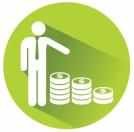 2020 г.4,8%*не более 5,5% – по Программе* Январь-сентябрь 2020 г.Среднемесячная заработная плата(рублей)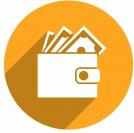  к 2015 г.рост в 1,3 раза*10075* В реальном выражении (с учетом индекса потребительских цен).Соотношение заработной платы работников бюджетных организаций и средней заработной платы в экономике1)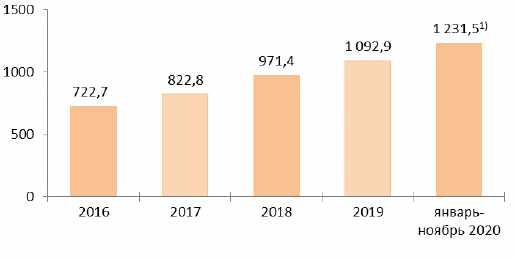 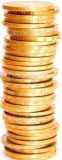 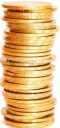 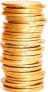 (в процентах)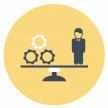 502502016201720182019январь- ноябрь 20202020 г.80,3%**не ниже 80% – по Программе1) Без микроорганизаций и малых организаций без ведомственной подчиненности.** Январь-ноябрь 2020 г.Ввод в эксплуатацию жилых домов(миллионов квадратных метров)всего	для граждан, состоящих на учете нуждающихся в улучшении жилищных условий,осуществляющих жилищное строительство сгосударственной поддержкой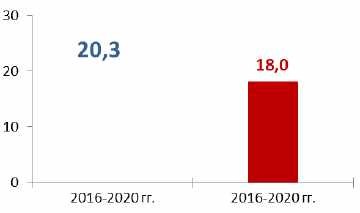 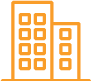 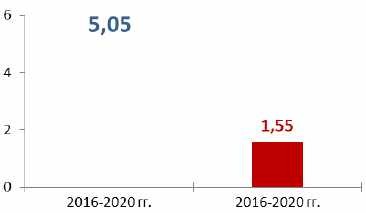 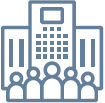 ФактическиПо Программе	ФактическиПо Программе110Производство продукции сельского хозяйства в хозяйствах всех категорий(в сопоставимых ценах; в процентах к предыдущему году)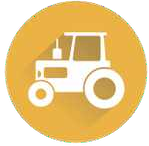 105100952016	2017	2018	2019	2020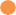 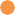 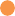 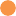  к 2015 г.+12,2%+12,9-15,0% –по ПрограммеСальдо внешней торговлитоварами и услугами(в процентах к ВВП)4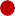 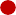 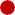 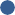 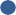 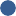 20-22016	2017	2018	2019	январь-ноябрь 20202020 г.+3,6%**к ВВП+0,5-0,6% –по ПрограммеПо Программе	Фактически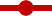 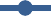 ** Январь-ноябрь 2020 г.Распределение экспорта товаров по группам стран(в процентах)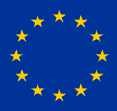 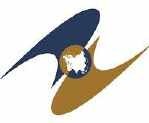 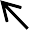 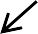 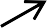 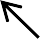 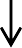 Страны ЕССтраны ЕСПрофилактика пожаров и предупреждение чрезвычайных ситуаций в жилом сектореМатериал подготовленГродненским областным управлением МЧС Республики БеларусьПо состоянию на 18.01.2021 с начала текущего года в Принеманьи произошло 36 пожаров (за аналогичный период 2020 - 34), погибло 6человек (2020 – 6 человек).Справочно: в 2020 году произошло 745 пожаров (2019 - 782), погибло63 человека (2019 - 49).Преимущественно граждане гибнут в огне из-за своей или чужой привычки курить в постели, зачастую в состоянии алкогольного опьянения. КурениеВ текущем году в нашей области предположительно от незатушенной сигареты уже погибли 5 человек.В 2021 году был факт групповой гибели.*** 16 января в 13-20 островецкие спасатели получили сообщение о том, что в частном доме в деревне Дубники два человека обнаружены без признаков жизни. Выяснилось, что местная жительница пришла навестить своего брата. В одной из комнат на кроватях женщина обнаружила родственника, 1950 г.р. и его дочь, 1979 г.р. Она сообщила о случившемся в РОВД.Подразделения МЧС не привлекались. Огнем уничтожены постельные принадлежности. Вероятнее всего, их тление с выделением отравляющих веществ не оставило спящим людям шанса на жизнь. Предполагаемая причина пожара – неосторожность при курении.Хотелось бы обратиться непосредственно к самим любителям табака - если вы не можете отказаться от этого пагубного пристрастия и курите дома, то делайте это безопасно. Ни в коем случае не бросайте непогашенные сигареты на пол и не курите в постели. Окурки же складывайте в пепельницу или несгораемую емкость, лучше всего наполненную водой. Не подвергайте опасности себя и тех, кто живет с вами рядом. А чтобы вовремя обнаружить возгорание и избежать пожара, установите в доме автономный пожарный извещатель. АПИС 2002 года в республике автономные пожарные извещатели спасли более 2000 человек.В 2020 году в нашей области зафиксировано 9 фактов положительной сработки АПИ, в результате чего спасены жизни 14 жителей нашей области, 1 из них - ребенок.Более 50 % пожаров с гибелью происходит, когда человек спит. Пожар опасен, прежде всего, высокой температурой и сильным задымлением. Спящий человек вдыхает дым, который содержит большой перечень токсичных веществ, что опасно и может привести к смерти в течение нескольких минут.Своевременно обнаружить возгорание, а, соответственно, избежать материального ущерба, травмирования и гибели можно и нужно, установив в квартире или доме автономный пожарный извещатель.*** 10 февраля .2020г. в 06-36 в ЦОУ Мостовского РОЧС от очевидца поступило сообщение о пожаре в жилом доме по ул. Первомайская в райцентре. В момент возникновения пожара дочь хозяйки с сыном находились дома, услышав сработку автономного пожарного извещателя, покинули дом самостоятельно до прибытия подразделений МЧС. В результате пожара уничтожена кровать, повреждено имущество, закопчены стены, потолок в доме.*** 7 декабря в 15-52 поступило сообщение о пожаре жилого дома в  д. Новики Гродненского района. Хозяин дома, 75-летний пенсионер, проживал один. Накануне произошедшего в кухне растопил отопительно- варочную печь, подбросив в топку охапку дров, сам прилег на кровать и уснул. Проснулся от пронзительного сигнала автономного пожарного извещателя. Весь дом был уже в дыму, сквозь который в кухне виднелись языки пламени. Мужчина ползком стал выбираться к выходу. В это время дачник, проезжая мимо дома заметил, что из-под кровли выбиваются языки пламени. Незамедлительно сообщил в службу МЧС. Прибывшие спасатели ликвидировали возгорание в застигнутых размерах, а сам хозяин был уже на улице. Мужчине вызвали бригаду скорой медицинской помощи, которая, вследствие, госпитализировала его в учреждение здравоохранения. В результате уничтожены кровля, перекрытие, повреждено имущество. Позже спасатели выяснили, что очаг возгорания находился в чердачном помещении дома, где хранилась солома вплотную к дымоходу. Электроприборы и электропроводкаМногие	наши	сограждане	относятся	к	любителям	засыпать	под просмотр телевизора. Некоторые, уходя из дома, оставляют телевизор «врежиме ожидания», либо «включенными на подзарядку» телефон, а выдернуть шнур из розетки кажется излишним... Некоторые не видят ничего страшного в том, что ненадолго выходят из дома, в то время, когда в ванной работает стиральная машина. Всё это увеличивает риск возникновения пожара.Вероятность возникновения пожара зависит еще и от другого не менее важного фактора — состояния электросети. В последнее время нагрузки на электросеть в жилом секторе сильно увеличились. Вы можете спокойно смотреть телевизор, а в это время соседи, проживающие этажом выше,«испытывают электросети на выносливость», включив одновременно электрочайник, электродуховку, утюг и стиральную машину. Из-за большой нагрузки в сети возникнет так называемый аварийный режим работы. В это время достаточно будет плохого контакта в розетке или аппарате, который подключен к сети в вашей квартире, чтобы заискрило. В осенне-зимний период к этому добавляются обогреватели. При перегрузке автоматы защиты отключают электричество, если таковые отсутствуют – риск пожара значительно возрастает. Основные постулаты безопасности:Выходя из дома, всегда выключайте все электроприборы, которые могут привести к возникновению пожара.Избегайте перегрузки электросети, не включайте несколько мощных потребителей энергии одновременно.Следите, чтобы электрические сетевые фильтры или удлинители не были защемлены предметами мебели и использовались по назначению.Пользуйтесь электроприборами, соблюдая правила безопасности, указанные в заводской инструкции, своевременно ремонтируйте их (ремонт доверяйте только специалистам).Если электроприбор загорелся, следует обесточить его или жилище и только тогда приступать к тушению используя плотную ткань, песок, стиральный порошок, соль или даже крупы.*** 02 января 2021 г. в 21-05 в ЦОУ Мостовского РОЧС поступило сообщение о пожаре жилого дома в д.Неман. По прибытии к месту вызова обнаружено открытое горение жилого дома, кровля обрушилась. Хозяин 1964 г.р. не курил, дом использовал как дачу. Спасатели обнаружили его тело на полу в комнате под обломками строительных конструкций. Наиболее вероятно, возгорание произошло из-за неисправности телевизора. «Печные» пожарыС	началом	отопительного	периода	увеличивается	количество пожаров, возникающих из-за нарушения правил пожарной безопасностипри эксплуатации печного отопления. И виной тому – человеческая беспечность. Кто-то понадеялся, что эту зиму печь выдержит без ремонта, а кто-то пренебрег правилами пользования – забыл закрыть топку или перекалил.Чтобы не допустить пожара в доме, нужно содержать печное отопление в порядке, согласно нормам и правилам пожарной безопасности. Во-первых, печь должна иметь самостоятельный фундамент. Между стенками печи и деревянными конструкциям должен оставаться воздушный промежуток - отступка. Во-вторых, в печи не должно быть трещин и щелей, а дымоход должен иметь хорошую тягу и быть побелен известковым раствором. Делается это для того, чтобы на белом фоне  можно было заметить появляющиеся со временем трещины. Во избежание образования трещин в кладке, требуется своевременная очистка дымохода от сажи. В-третьих, печь и дымовая труба в местах соединения с деревянными перекрытиями во избежание их возгорания должны иметь утолщение кирпичной кладки или разделку. Чтобы случайно выпавшие горящие угли не привели к пожару, прибейте перед топкой на деревянном полу металлический лист. Топить печь рекомендуется два-три раза в день не более чем по полтора часа. Это позволит избежать ее перекала. Топку прекращайте не менее чем за 2 часа до сна. За это время дрова успеют перегореть, и можно будет закрыть дымоход. Ни в коем случае не используйте при растопке легковоспламеняющиеся и горючие жидкости. Также не оставляйте открытыми топочные дверцы и топящуюся печь без присмотра. Это прямой путь к пожару. Держите не менее чем в полутора метрах от печи одежду, мебель, дрова и другие горючие материалы. Золу и перегоревшие угли, перед тем как выбросить, следует пролить водой до полного прекращения тления.*** 17 января в 21-28 в службу 101 поступило сообщение о пожаре в жилом доме в деревне Кукути Волковысского района. По указанному адресу незамедлительно направились четыре подразделения МЧС и службы взаимодействия. На момент возникновения пожара пожилая хозяйка находилась дома. Обнаружив возгорание, попыталась потушить самостоятельно, но не смогла. За помощью обратилась к соседу, который и позвонил по номеру 101. Уже через пять минут первое подразделение МЧС приступило к ликвидации ЧП. Дом удалось отвоевать у огня и сохранить пригодным для проживания. Пожаром поврежден потолок, закопчены стены в комнате. Скорее всего, пожар произошел из-за перекала печи или ее неисправности. ДетиЗачастую взрослые не подозревают о том, что те или иные предметы могут представлять опасность для ребенка. Скатерть со стоящей на ней вазой, шнуры от телевизора и компьютера, горячие кастрюли и сковороды на плите и т.д. Внимательно посмотрите вокруг и уберите те предметы, до которых может дотянуться ребенок и травмировать себя.Мы заботимся о здоровье своих детей, хотим, чтобы они росли умными и развитыми. А ведь научить соблюдать правила безопасности – самая главная задача, потому что от этого зависит жизнь ребенка.Рассматривая каждый случай гибели ребенка, понимаешь, что трагедиям сопутствовали обыкновенные житейские обстоятельства – родители ушли на работу, в магазин, к соседям, или занимались во дворе хозяйственными делами. Другими словами, дети оставались без  присмотра. А далее непоправимый и жестокий итог родительской халатности: гибель ребенка. Иногда трагедии случаются в семье по независящим от родителей причинам, но зачастую, именно сами взрослые становятся косвенными виновниками происшедшего. За оставление ребенка в опасности предусмотрена уголовная ответственность в соответствии со ст. 159 УК Республики Беларусь.В 2020 году в нашей области зафиксировано 15 пожаров по причине детской шалости с огнём в нашей области.Конечно, на 100% от беды застраховаться никто не может. Но взрослые могут и должны научить малышей, как правильно себя вести. Учить ребенка безопасности нужно с самых малых лет. Самое главное при этом – собственный пример родителей, их безопасное поведение.*** 16.05.2020 в ЦОУ Ивьевского РОЧС поступило сообщение о загорании хозяйственной постройки на территории приусадебного участка в д.Закревщина. Как выяснилось, накануне пожара в хозпостройке находились двое детей 11 и 15 лет, которые решили покурить на чердаке. После курения один из ребят выбросил окурок на улицу, а другой потушил окурок в строительной конструкции кровли, что, в последующем, и привело к пожару. В результате пожара хозяйственная постройка уничтожена огнём.*** 14.11.2020 лидским спасателям поступило сообщение о том, что в приемное отделение больницы с термическими ожогами левой кисти I степени (1,5% тела) поступил ребенок, 2010 года рождения. Как выяснилось, двое детей (Максим и Егор), 2010 года рождения играя на улице, нашли газовый баллончик для заправки зажигалок. Ребятаотправились на территорию местной школы и на спортивной площадке решили поджечь турник. Один из мальчишек лил жидкость на стойку спортивного снаряда, а второй тем временем поджигал ее. В считаные секунды произошла вспышка паров легковоспламеняющейся жидкости, Егор не успел убрать руку и получил ожоги. Придя домой, мама мальчика обратила внимание на покраснение и болезненность руки ребенка и обратилась за помощью к медикам. Егор был госпитализирован в хирургическое отделение районной больницы, состояние стабильное. Советы МЧС для родителей:Соблюдайте «правило вытянутой руки».Жизнь стремительно развивается и у родителей есть все возможности для того, чтобы быть более информированными и прививать своим детям привычки безопасного образа жизни. Когда происходит беда, родители заламывают руки и задают себе вопрос: «Почему? За что?». Но никто не задумывается над тем, как избежать трагедий, как их не допустить.Можно придумать и проиграть дома с помощью игрушек те ситуации, в которые можно попасть на прогулке – катание на качелях, нападение собаки, попытка взрослого увести ребенка с площадки. Расскажите, в каких случаях может понадобиться помощь спасателей (пожар, обвал, утопление и т.п.) и как правильно их вызвать. Смотрите вместе с ребенком мультфильмы МЧС «Волшебная книга» и детально разбирайте опасные ситуации на примере героев. Проговаривайте правила безопасности, когда ведете ребенка в сад, приводите примеры, делайте вместе выводы и закрепляйте полученные знания. Будьте хорошим примером для подражания.Все необходимое вы можете найти на нашем официальном сайте 112.by, в разделе «Мультимедийные материалы по ОБЖ». ЛёдЕжегодно тонкий лед становится причиной различных происшествий. Чаще всего участниками оказываются дети, которые гуляют вблизи замерзших водоемов без присмотра родителей, и рыбаки, выходящие на свой страх и риск на непрочный и коварный лед.Избежать неприятностей можно, если соблюдать правила и меры личной безопасности. Человеку достаточно провести 15 минут в холодной воде, чтобы всё могло закончиться очень печально.Относительно безопасным называют лед толщиной не менее 7 см. Он зеленого или голубовато-зеленого цвета. Грязный, буро-серый лед обычно уже непрочный. Не стоит проверять прочность льда, прыгая на нём илиударяя ногой. Необходимо правильно экипироваться, отправляясь на зимнюю рыбалку. Возьмите с собой хотя бы минимальный набор спасательных средств: веревку, палку, доску, спасательный жилет,«кошки» для того, чтобы выбраться.Если всё же оказались в полынье, старайтесь не уходить под воду с головой. Передвигайтесь к тому краю, откуда идет течение. Постарайтесь налечь грудью на край льда и, закинув ногу, выбраться на лед. Даже если лед обламывается, не оставляйте попыток. Когда основная часть туловища окажется на льду, отползите или откатитесь подальше от полыньи. Медленно и осторожно ползите до безопасного места, возвращайтесь обратно по своим следам. Выбравшись на сушу, снимите и отожмите промокшую одежду. Двигайтесь и делайте силовые упражнения, разведите костер. Вызывайте скорую помощь.Оказывая помощь провалившемуся под лед человеку, будьте осторожны, чтобы спасать не пришлось двоих. Вооружитесь палкой, шестом, веревкой или доской и осторожно ползите к полынье, равномерно распределяя вес вашего тела по поверхности, толкая спасательное средство перед собой. Приблизившись на максимально возможное безопасное расстояние к полынье, протяните пострадавшему палку, шест или бросьте веревку. Когда начнете вытягивать пострадавшего, попросите его работать ногами – так будет легче вытащить его из полыньи. Отведите спасенного в безопасное место и окажите первую помощь. Мобильное приложениеХочу обратить внимание присутствующих на мобильное приложение для смартфонов и планшетов на базе Android и IOS «МЧС Беларуси: помощь рядом» включающее:информацию о неблагоприятных и опасных погодных явлениях (раздел «Карта неблагоприятных явлений»);краткие инструкции, что делать в экстренной ситуации (раздел «Что делать»);аудиоподсказки действий по оказанию первой помощи (раздел«Первая помощь»);тесты, позволяющие проверить знания о действиях в различных чрезвычайных ситуациях (раздел «Проверь себя») и другую полезную информацию;3-D квартира о правилах безопасности для малышей.На сегодняшний день приложение установили уже около 200 тыс. человек. Оно разработано для детей, молодежи и взрослых и востребовано не только в Беларуси, но и за рубежом.Ещё можно присоединиться к группе МЧС в вайбере. Широко используем различные формы взаимодействия с гражданами, в том числе и социальные сети - «Вконтакте» создана официальная группа «МЧС Гродно». Присоединяйтесь.